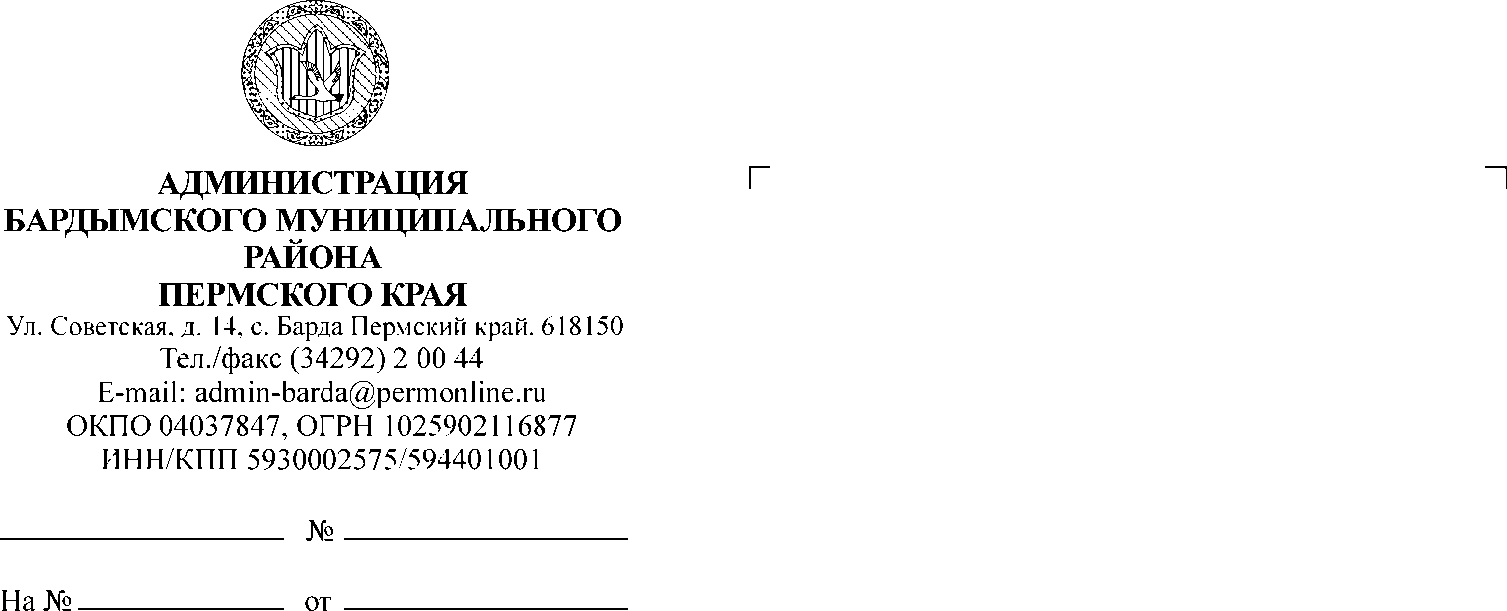 ЗЕМСКОЕ СОБРАНИЕБАРДЫМСКОГО МУНИЦИПАЛЬНОГО РАЙОНАПЕРМСКОГО КРАЯСЕДЬМОЕ ЗАСЕДАНИЕРЕШЕНИЕ27.04.2016                                                                     		      № 125Об утверждении Перечня наименований должностей муниципальной службы Бардымского муниципального районаВ соответствии с Законом Пермского края от 01.07.2009 № 465-ПК «О реестре должностей муниципальной службы в Пермском крае» и ст.72 Устава Бардымского муниципального района Земское Собрание Бардымского муниципального районаРЕШАЕТ:1.Утвердить прилагаемый Перечень наименований должностей муниципальной службы Бардымского муниципального района.2. Признать утратившими силу:2.1. решение  Земского Собрания Бардымского муниципального района от 12.11.2009 № 773 «О перечне наименований должностей муниципальной службыБардымского муниципального района»;2.2. решение Земского Собрания Бардымского муниципального района от 26.08.2010 № 72 «О внесении изменений в Перечень наименований должностей муниципальной службы Бардымского муниципального района»;2.3. решение Земского Собрания Бардымского муниципального района от 28.10.2010 № 124«О внесении изменений в Перечень наименований должностей муниципальной службы Бардымского муниципального района»;2.4. решение Земского Собрания Бардымского муниципального района от 17.02.2011 № 183«О внесении изменений в Перечень наименований должностей муниципальной службы Бардымского муниципального района»;2.5. пункт 1.2. решения Земского Собрания Бардымского муниципального района от 23.11.2011 № 335 «О внесении изменений в некоторые правовые акты Земского Собрания»;2.6. решение Земского Собрания Бардымского муниципального района от 24.07.2012 № 513«О внесении дополнения в Перечень наименований должностей муниципальной службы Бардымского муниципального района»;2.7. решение Земского Собрания Бардымского муниципального района от 28.03.2013 № 622«О внесении дополнения в Перечень наименований должностей муниципальной службы Бардымского муниципального района»;2.8. решение Земского Собрания Бардымского муниципального района от 23.12.2013 № 767 «О внесении дополнений в Перечень наименований должностей муниципальной службы Бардымского муниципального района»;2.9. решение Земского Собрания Бардымского муниципального района от 27.02.2014 № 787«О внесении изменений в Перечень наименований должностей муниципальной службы Бардымского муниципального района».3. Опубликовать настоящее решение на официальном сайте Администрации Бардымского муниципального района www.barda-rayon.ru.	4. Настоящее решение вступает в силу со дня опубликования.	5. Контроль исполнения решения возложить на председателя комиссии по бюджету, налоговой политике и финансам Сагидуллина И.А.Председатель Земского СобранияБардымского муниципального района                                                    Х.Г.АлапановГлава муниципального района-глава Администрации Бардымского муниципального района                                                                               С.М.Ибраев28.04.2016УТВЕРЖДЕНрешением Земского СобранияБардымского муниципального районаот 27.04.2016 N 125ПЕРЕЧЕНЬНАИМЕНОВАНИЙ ДОЛЖНОСТЕЙ МУНИЦИПАЛЬНОЙ СЛУЖБЫ БАРДЫМСКОГОМУНИЦИПАЛЬНОГО РАЙОНАРаздел I. ПЕРЕЧЕНЬ НАИМЕНОВАНИЙ ДОЛЖНОСТЕЙ МУНИЦИПАЛЬНОЙСЛУЖБЫ, УЧРЕЖДАЕМЫХ ДЛЯ НЕПОСРЕДСТВЕННОГО ОБЕСПЕЧЕНИЯИСПОЛНЕНИЯ ПОЛНОМОЧИЙ ЛИЦ, ЗАМЕЩАЮЩИХ МУНИЦИПАЛЬНЫЕДОЛЖНОСТИ1. Высшая должность муниципальной службыПервый заместитель главы Администрации Бардымского муниципального районаЗаместитель главы Администрации Бардымского муниципального района по развитию территорийЗаместитель главы Администрации Бардымского муниципального района по экономическому развитиюУправляющий делами Администрации Бардымского муниципального района2. Главная должность муниципальной службы2.1.   Управляющий делами Земского СобранияРаздел II. ПЕРЕЧНИ НАИМЕНОВАНИЙ ДОЛЖНОСТЕЙ МУНИЦИПАЛЬНОЙСЛУЖБЫ В ОРГАНАХ МЕСТНОГО САМОУПРАВЛЕНИЯ, МУНИЦИПАЛЬНЫХОРГАНАХПодраздел I. ПЕРЕЧЕНЬ НАИМЕНОВАНИЙ ДОЛЖНОСТЕЙ МУНИЦИПАЛЬНОЙСЛУЖБЫ В ЗЕМСКОМ СОБРАНИИ БАРДЫМСКОГО МУНИЦИПАЛЬНОГО РАЙОНА1. Старшая должность муниципальной службы	1.1.Главный специалистПодраздел II. ПЕРЕЧЕНЬ НАИМЕНОВАНИЙ ДОЛЖНОСТЕЙМУНИЦИПАЛЬНОЙ СЛУЖБЫ В АДМИНИСТРАЦИИ БАРДЫМСКОГОМУНИЦИПАЛЬНОГО РАЙОНАГлавная должность муниципальной службыНачальник управленияНачальник (заведующий) самостоятельного отделаЗаместитель начальника управления2. Ведущая должность муниципальной службы2.1. Начальник   самостоятельного сектора2.2. Заместитель начальника (заведующего) самостоятельного отдела2.3. Начальник (заведующий) отдела, сектора в составе управления2.4. Заместитель начальника (заведующего) отдела в составе управления2.5. Консультант3. Старшая должность муниципальной службы3.1. Главный специалист3.2. Ведущий специалист4. Младшая должность муниципальной службы4.1. СпециалистПодраздел III. ПЕРЕЧЕНЬ НАИМЕНОВАНИЙ ДОЛЖНОСТЕЙМУНИЦИПАЛЬНОЙ СЛУЖБЫ В КОНТРОЛЬНО-СЧЕТНОЙ ПАЛАТЕБАРДЫМСКОГО МУНИЦИПАЛЬНОГО РАЙОНА1. Высшая должность муниципальной службыПредседатель Контрольно-счетной палаты2. Главная должность муниципальной службы2.1. Аудитор Контрольно-счетной палаты